Rodolfo 50°Maria PiaRoma  21 agosto 2017Signore alla sorgente di ogni famiglia c’e l’amore di un uomo e una donna, ma alla sorgente di tutto, c’e il Tuo amore immenso e misericordioso che santifica e fortifica ogni amore umano.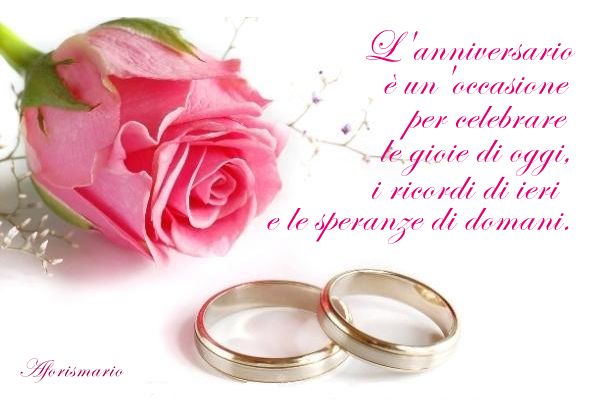 Arrivati al traguardo di 50 anni di matrimonio, lascia che ti ringraziamo in modo particolare per le gioie che ci hai dato, per i figli di cui andiamo orgogliosi, e per i nipoti meravigliosi che oggi riempiono la nostra vita con il loro amore, e perché no anche per le difficoltà che abbiamo affrontato con il Tuo aiuto.Ti Ringraziamo per tutti i doni che ci hai donato:Per Padre Adriano che ci ha guidati lungo il cammino.Per i fratelli con cui condividiamo la Tua Parola. Per tutti gli amici che  hai messo al nostro fianco.Per averci inserito nell’istituto Amore Misericordioso.Per le suore e in particolare per Sr. Rifugio che con le sue iniziative ci ha permesso di conoscere il Tuo Grande Amore Misericordioso.  Oggi Signore noi ti preghiamo perché Tu custodisca ancora gelosamente questo sentimento, affinché possiamo proseguire il nostro cammino in una comunione totale e profonda .Maria Pia e RodolfoCarissimi Rodolfo e Maria PiaGrazie a Dio vi ritrovate  oggi a vivere questo momento  speciale con la famiglia, gli amici, la comunità: 50 anni di matrimonio sono tanti eppure sono un soffio di vita, un battito d’ali per chi, come voi, ha deciso di volare insieme ed insieme al Signore. 	Le difficoltà non vi sono mancate ma avete saputo affrontarle, giorno dopo giorno, offrendo  costantemente il vostro servizio in famiglia e in comunità, testimoniando con fede e con carità  la potenza di una vera conversione. Benedetto quell’Incontro coniugale! E’ stata la tappa di un cammino che vi ha portato a un presente  più ricco d’amore. Da voi abbiamo ricevuto condivisione nelle esperienze, conforto nelle sofferenze, gioiosità negli eventi in comune, collaborazione  operosa all’Amore Misericordioso; doni gratuiti  dati con semplicità, spontaneità e sincerità.Come non ricordare i tanti eventi organizzati insieme per la scuola e la Comunità: un messaggio vero, sincero da offrire  a tutti per costruire la Civiltà dell’amore arricchita anche con il vostro volontariato a Collevalenza. Entusiasmo, disponibilità, fatica, coraggio nelle avversità sempre e poi sempre con quell’obiettivo che vi ha accompagnati seguendo Cristo sulla Via Crucis.Vi ringraziamo  del vostro aiuto prezioso, di essere stati vicini a raccogliere le lacrime di qualche cuore ferito, di accogliere le limitazioni delle nostre diversità, di custodire le perle dell’amicizia e di continuare, insieme a noi un cammino spirituale che ci vuole partecipi e testimoni dell’Amore Misericordioso.Con affetto e riconoscenzaI gruppi  Alam e Comunità d’Amore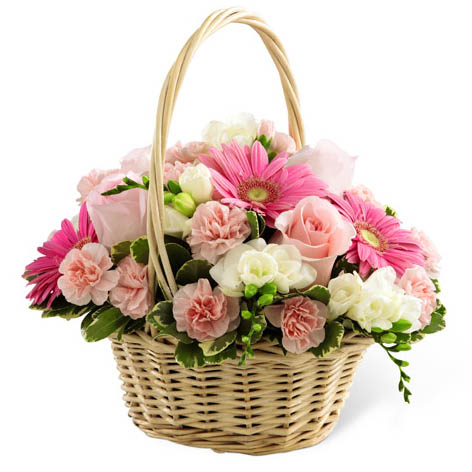 